UNDERGRADUATE CURRICULUM COMMITTEE (UCC)
PROPOSAL FORM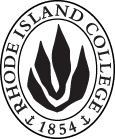 B.  NEW OR REVISED COURSES  * the RI-ICEE is the required observation instrument used throughout the FSEHD and based on Rhode Island Professional Teaching Standards (RIPTS).*TCmWS stands for the Teacher Candidate mini Work Sample, a summative assessment that involves designing an entire unit plan including individual lessons and assessments.D.1. Approvals:   A.1. Course or programNew course: SED 414: responsive Social Studies teaching/Learning IINew course: SED 414: responsive Social Studies teaching/Learning IINew course: SED 414: responsive Social Studies teaching/Learning IIA.2. Proposal typeCourse creationCourse creationCourse creationA.3. OriginatorEllen BiglerHome department  Educational StudiesHome department  Educational StudiesHome department  Educational StudiesA.4. Context and Rationale SED 414 is the sixth course in the pedagogical sequence of the education program leading to secondary social studies certification, and is taken after SED 314: Rethinking Social Studies Teaching/ Learning I. The two practicums, offered over the course of two semesters, allow for a deeper understanding of content and pedagogical practices with more opportunities for practice in the field. Like other courses in the educational sequence, there is a more explicit social justice stance. This greater emphasis responds to the Rhode Island Department of Education ‘s push for educational programs that produce more equitable outcomes among diverse groups of Rhode Island students; and to similar discipline-specific calls from the National Council for the Social Studies (the accrediting body), with their new C3 Framework focus on inquiry-based and culturally relevant social studies education. Effective social studies instruction places inquiry at the center of classroom learning. The interdisciplinary nature of the field, along with the possibilities for integration of the arts and humanities, provide candidates a rich set of disciplinary resources.  SED 414 prepares candidates to draw upon their extensive content knowledge base and develop inquiry-based units and lessons to be taught in their secondary classroom settings. Social studies candidates practice creating unit overviews and lessons that lead to enduring historical understandings and that build the critical thinking, problem solving, and participatory skills essential to preparing students to take their place as informed citizens.  Critical thinking skills are applied in a range of contexts, such as evaluating and critiquing media and “expert” claims in the public sphere. Candidates develop strategies to assess student learning, and at the conclusion of the unit determine whether all students were able to learn the content and skills required; if not, they propose ways to address unequal outcomes.  Throughout, the emphasis is on designing units, lessons and activities that are responsive to our students, and that ultimately provide them the understandings, skills, and vision to engage for change in their own schools, communities, and beyond. This practicum-style course will involve a 30-hour clinical preparation component in which students will plan and implement a mini-unit and lessons based on concepts, approaches, and strategies explored in class.SED 414 is the sixth course in the pedagogical sequence of the education program leading to secondary social studies certification, and is taken after SED 314: Rethinking Social Studies Teaching/ Learning I. The two practicums, offered over the course of two semesters, allow for a deeper understanding of content and pedagogical practices with more opportunities for practice in the field. Like other courses in the educational sequence, there is a more explicit social justice stance. This greater emphasis responds to the Rhode Island Department of Education ‘s push for educational programs that produce more equitable outcomes among diverse groups of Rhode Island students; and to similar discipline-specific calls from the National Council for the Social Studies (the accrediting body), with their new C3 Framework focus on inquiry-based and culturally relevant social studies education. Effective social studies instruction places inquiry at the center of classroom learning. The interdisciplinary nature of the field, along with the possibilities for integration of the arts and humanities, provide candidates a rich set of disciplinary resources.  SED 414 prepares candidates to draw upon their extensive content knowledge base and develop inquiry-based units and lessons to be taught in their secondary classroom settings. Social studies candidates practice creating unit overviews and lessons that lead to enduring historical understandings and that build the critical thinking, problem solving, and participatory skills essential to preparing students to take their place as informed citizens.  Critical thinking skills are applied in a range of contexts, such as evaluating and critiquing media and “expert” claims in the public sphere. Candidates develop strategies to assess student learning, and at the conclusion of the unit determine whether all students were able to learn the content and skills required; if not, they propose ways to address unequal outcomes.  Throughout, the emphasis is on designing units, lessons and activities that are responsive to our students, and that ultimately provide them the understandings, skills, and vision to engage for change in their own schools, communities, and beyond. This practicum-style course will involve a 30-hour clinical preparation component in which students will plan and implement a mini-unit and lessons based on concepts, approaches, and strategies explored in class.SED 414 is the sixth course in the pedagogical sequence of the education program leading to secondary social studies certification, and is taken after SED 314: Rethinking Social Studies Teaching/ Learning I. The two practicums, offered over the course of two semesters, allow for a deeper understanding of content and pedagogical practices with more opportunities for practice in the field. Like other courses in the educational sequence, there is a more explicit social justice stance. This greater emphasis responds to the Rhode Island Department of Education ‘s push for educational programs that produce more equitable outcomes among diverse groups of Rhode Island students; and to similar discipline-specific calls from the National Council for the Social Studies (the accrediting body), with their new C3 Framework focus on inquiry-based and culturally relevant social studies education. Effective social studies instruction places inquiry at the center of classroom learning. The interdisciplinary nature of the field, along with the possibilities for integration of the arts and humanities, provide candidates a rich set of disciplinary resources.  SED 414 prepares candidates to draw upon their extensive content knowledge base and develop inquiry-based units and lessons to be taught in their secondary classroom settings. Social studies candidates practice creating unit overviews and lessons that lead to enduring historical understandings and that build the critical thinking, problem solving, and participatory skills essential to preparing students to take their place as informed citizens.  Critical thinking skills are applied in a range of contexts, such as evaluating and critiquing media and “expert” claims in the public sphere. Candidates develop strategies to assess student learning, and at the conclusion of the unit determine whether all students were able to learn the content and skills required; if not, they propose ways to address unequal outcomes.  Throughout, the emphasis is on designing units, lessons and activities that are responsive to our students, and that ultimately provide them the understandings, skills, and vision to engage for change in their own schools, communities, and beyond. This practicum-style course will involve a 30-hour clinical preparation component in which students will plan and implement a mini-unit and lessons based on concepts, approaches, and strategies explored in class.SED 414 is the sixth course in the pedagogical sequence of the education program leading to secondary social studies certification, and is taken after SED 314: Rethinking Social Studies Teaching/ Learning I. The two practicums, offered over the course of two semesters, allow for a deeper understanding of content and pedagogical practices with more opportunities for practice in the field. Like other courses in the educational sequence, there is a more explicit social justice stance. This greater emphasis responds to the Rhode Island Department of Education ‘s push for educational programs that produce more equitable outcomes among diverse groups of Rhode Island students; and to similar discipline-specific calls from the National Council for the Social Studies (the accrediting body), with their new C3 Framework focus on inquiry-based and culturally relevant social studies education. Effective social studies instruction places inquiry at the center of classroom learning. The interdisciplinary nature of the field, along with the possibilities for integration of the arts and humanities, provide candidates a rich set of disciplinary resources.  SED 414 prepares candidates to draw upon their extensive content knowledge base and develop inquiry-based units and lessons to be taught in their secondary classroom settings. Social studies candidates practice creating unit overviews and lessons that lead to enduring historical understandings and that build the critical thinking, problem solving, and participatory skills essential to preparing students to take their place as informed citizens.  Critical thinking skills are applied in a range of contexts, such as evaluating and critiquing media and “expert” claims in the public sphere. Candidates develop strategies to assess student learning, and at the conclusion of the unit determine whether all students were able to learn the content and skills required; if not, they propose ways to address unequal outcomes.  Throughout, the emphasis is on designing units, lessons and activities that are responsive to our students, and that ultimately provide them the understandings, skills, and vision to engage for change in their own schools, communities, and beyond. This practicum-style course will involve a 30-hour clinical preparation component in which students will plan and implement a mini-unit and lessons based on concepts, approaches, and strategies explored in class.A.5. Student impactStudents in the secondary education programs take this course as part of the methods sequence which is part of the overall redesign.  Students in the secondary education programs take this course as part of the methods sequence which is part of the overall redesign.  Students in the secondary education programs take this course as part of the methods sequence which is part of the overall redesign.  Students in the secondary education programs take this course as part of the methods sequence which is part of the overall redesign.  A.6. Impact on other programs This course will be required of all students in the secondary social studies and history/social studies programs. This course will be required of all students in the secondary social studies and history/social studies programs. This course will be required of all students in the secondary social studies and history/social studies programs. This course will be required of all students in the secondary social studies and history/social studies programs. A.7. Resource impactFaculty PT & FT: FSEHD faculty will teach this course.FSEHD faculty will teach this course.FSEHD faculty will teach this course.A.7. Resource impactLibrary:NoneNoneNoneA.7. Resource impactTechnologyNoneNoneNoneA.7. Resource impactFacilities:NoneNoneNoneA.8. Semester effectiveFall 2019NewB.1. Course prefix and number SED 414B.3. Course title responsive social studies teaching/Learning IIB.4. Course description Emphasis in SED 414 is on inquiry and project-based learning, assessment, critical thinking skills, and culturally responsive curricula and pedagogy in secondary classrooms. Three weeks or equivalent practicum field experience.B.5. Prerequisite(s)SED 314B.6. OfferedFall  |   B.7. Contact hours 4B.8. Credit hours4 B.9. Justify differences if any3 weeks or equivalent (per the new RIDE regulations) of level 3 clinical preparation will be in addition to the 4 hours of contact time.Definition of Level 3 clinical preparation: - Practicum. At this higher level phase, teacher candidates hone their skills in teaching small groups and whole classes of students under the guidance, support, and supervision of highly skilled educators. They learn how to collect, assess, and use data to inform instruction, know state and national standards and how to align them with their teaching, and begin to develop a repertoire of effective teaching strategies. They observe and actively collaborate with their cooperating teacher. They participate in designing the environment for independence, where each person is a valued member of a community of learners.3 weeks or equivalent (per the new RIDE regulations) of level 3 clinical preparation will be in addition to the 4 hours of contact time.Definition of Level 3 clinical preparation: - Practicum. At this higher level phase, teacher candidates hone their skills in teaching small groups and whole classes of students under the guidance, support, and supervision of highly skilled educators. They learn how to collect, assess, and use data to inform instruction, know state and national standards and how to align them with their teaching, and begin to develop a repertoire of effective teaching strategies. They observe and actively collaborate with their cooperating teacher. They participate in designing the environment for independence, where each person is a valued member of a community of learners.B.10. Grading system Letter grade  |  B.11. Instructional methods| Lecture  | Small group | Individual | Clinical Preparation B.12.CategoriesRequired for major; Required for CertificationB.13. Is this an Honors course?NOB.14. General EducationN.B. Connections must include at least 50% Standard Classroom instruction.NO B.15. How will student performance be evaluated?Attendance  | Class participation |  Field Observations  |  Presentations  | Papers  | Class Work  | Projects | Teacher Candidate mini Work Sample: unit plan and RI-ICEE-aligned lessonsB.18. Course learning outcomes: List each one in a separate rowProfessional Org.Standard(s), if relevantHow will each outcome be measured?Analyze the significance of students’ lived experiences and implications for effective social studies teaching.  FSEHD 3, 4, 6RIPTS 1, 8, 10Written reflections, observationsActively contribute to building a positive and mutually supportive classroom community.FSEHD 5, 6RIPTS 7, 10Participation; student-led facilitationsAssess the role of social studies instruction (both content and pedagogy) in creating and fostering a sense of community within our classrooms; in building student understanding of US and world history and its relationship to current societal inequalities; and in empowering students to exercise their constitutional rights in school and beyond.FSEHD 1, 2, 3, 4, 5RIPTS 1,3, 4, 5Class discussion; written reflections; lesson plans.Create and implement an inquiry-based mini-unit that fosters active engagement of all students, hones critical thinking skills, and incorporates scaffolding and differentiation so as to allow all students to succeed. FSEHD 1, 2, 3, 4RIPTS 1, 3, 4, 5Class presentations. Teacher Candidate Mini-Work Sample and rubric. RI-ICEE-aligned lesson planDevelop critical pedagogy techniques and practices for facilitating classroom dialogue around a range of topics.FSEHD 1, 2, 4RIPTS 2,3, 4,5 9Mock lessons; TCmWS; RI-ICEE-aligned lesson planCreate appropriate and effective learning goals and objectives for a specific, culturally diverse group of students.FSEHD 1, 2, 4RIPTS 2, 3, 4,5TCmWS; RI-ICEE-aligned lesson planDesign an appropriate and effective assessment plan for a specific, culturally diverse group of students so that all students have opportunities to succeed.FSEHD 1, 2, 4RIPTS 2, 3, 4, 9TCmWSUtilize technology effectively in planning and implementation of lesson plans and help students to critically examine the impact of technology in their lives.FSEHD 1, 2, 4RIPTS 2, 4Student-led facilitations and workshops; TCmWS.B.19. Topical outline: Do NOT insert whole syllabus, we just need a two-tier outlineProject-based Learning in the Social Studies ClassroomRationaleVideo analysis of teaching using a project-based approachEssential questions and unit designStructuring learning activities: Why inquiry-based learning?Exploring strategies that foster active student engagement and promote deeper understanding of content material (e.g., Socratic seminars, Fishbowl, History Alive, and other interactive and collaborative learning and questioning strategies)Using a range of assessment strategies to measure student learning (authentic, informal, formal, etc.)Developing Historical Thinking Skills in the Secondary Social Studies Classroom Rationale Knowing your students: Culturally relevant choices in design processOnline access to primary documents Integrating reading strategies to investigate historical questions, including sourcing, contextualizing, corroborating, close readingAuthentic assessment        III.        Civics Education for the 21st CenturyCurrent status of civics education in Rhode Island schools and the USA and compared to other democratic nationsRationale and strategies for critical civics educationAnalyzing online resources (e.g., iCivics, developed by Sandra Day O’Connor, Civics Online Reasoning on the Stanford History Education Group site)Integrating civics education into the social studies classroom when not a stand-aloneAdvocating for curriculum change in schools and at the state level – students and teachers       IV.         Fostering Media-wise Literacy: Applying Critical Thinking Skills to Online Sites The omnipresence of online media in students’ lives Helping students evaluate quality online sitesLearning to “talk back” to online media sites         V.        Applying Classroom Learning in the Field: The Teacher Candidate Mini-Work Sample  (FSEHD                     unit requirement)Contextual Factors Unit Plan overview and LessonsTeaching and reflectingAssessing learning and reflecting on future directionsNamePosition/affiliationSignatureDateLesley BogadChair of  Educational StudiesJulie Horwitz or Gerri AugustFSEHD DeansEarl SimsonFAS Dean